Мубаракова Балкия Муратпековна,учитель истории высшей категории, ШЛ №71,г. АстанаКочевое скотоводство6 класс История КазахстанаЦель урока: формирование знаний об основных причинах формирования и развития кочевого скотоводства, роли железа.Задачи: 1.Формирование знаний о возникновении и развитии кочевого скотоводства на территории Казахстана; раскрыть причины  перехода к кочевому скотоводству; особенности эпохи железа; определить отличия между кочевым скотоводством и оседлым; сформировать знания о хозяйственной деятельности кочевников.2.Развитие умений работы с текстом учебника,  информационной компетентности; умения систематизировать материал, делать выводы, развитие умения работать в группе.3. Воспитание патриотизма и толерантности, познавательного интереса к истории Родины, чувство коллективизмаТип урока: урок - объяснение новой темыМетоды обучения: беседа, работа с книгой, работа в малых группах,                 Оборудование:  карта Республики Казахстан, учебники, раздаточный материал,    презентацияПлан урока:Организационный момент.АктуализацияПостановка цели урока. Изучение нового материалаВводная беседаРабота в  группах Ответы группЗакрепление  изученного материалаИтог урока.РефлексияДомашнее заданиеХод урока:Организационный момент. Настрой на урок: «Волшебная сила рукопожатий!». Поворачиваются друг к другу, пожимают руки и говорят пожелания.Актуализация. Метод  «Да-нет»Эпоха бронзы охватывает 2–1 тыс до н.э. (да)Бронза – это сплав меди и цинка (нет)Метод «огневой проходки» использовали при разработке рыхлых пород (нет)Использование металлов привело к изобретению колеса и колесного транспорта (да)Бронзовый век Центрального Казахстана представлен андроновской и бегазы-дандыбаевской культурами (да)По своему физическому типу андроновцы были монголоидами (нет)Главные занятия андроновцев: пастушеское скотоводство, мотыжное земледелие, рыбная ловля (да)Тебеневка – умение добывать корм из-под снега (да)Скотоводство  в жизни андроновских племен играло небольшую роль (нет)Животные, которые могли тебеневать – коровы и верблюды (нет)Новая тема. Вводная беседаВопрос: На  какие эпохи делится древнейшая история человечества? 1 слайдПритчаДух железа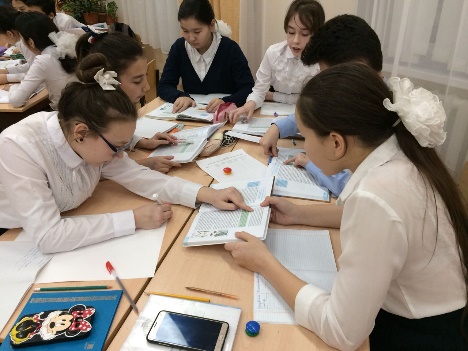 Жил в старину один крестьянин, такой бедный, что в хозяйстве у него не было ни кусочка железа. Валить лес и обрабатывать землю ему приходилось каменными и деревянными орудиями. С утра до ночи трудился он в поте лица, но так и не мог выбиться из нищеты. И бедняге приходилось страдать в одиночестве. Даже звери и птицы избегали его.Однажды крестьянин увидел чудесный сон. Ему приснилось, будто на землю спустился дух и сказал ему:— Завтра мимо тебя поедут три всадника и будут просить о ночлеге. Смотри не отказывай им!И вправду, на другой день крестьянин увидел, что мимо его хижины едет человек верхом на лошади. Всадник был одет во все белое, и лошадь под ним тоже была белая. От них веяло холодом.— Есть ли у тебя место переночевать? — крикнул всадник.-Приготовь-ка живее!— В моем жалком шалаше не найдется для вас достойного ночлега,- ответил растерявшийся крестьянин.- Прошу вас, господин, поискать его в другом месте.Чуть позже он увидел всадника в ослепительном желтом наряде верхом на желтой лошади. По небу за ним ползли грозовые тучи, а когда лошадь с седоком приблизилась, с гор налетел порыв холодного ветра. Крестьянин испугался и отказал путнику в ночлеге.Вечером, незадолго до восхода луны, он увидел третьего всадника, одетого во все черное, некрасивого и коренастого. Под ним была большая сильная лошадь вороной масти.Когда всадник приблизился, небо на горизонте осветилось, прохладный ветерок принес запах горных лесов, птицы на крыше дома дружно защебетали, а ручеек сильнее зажурчал на камнях, словно желая сказать: “Оставь его ночевать, оставь его ночевать!”И сам крестьянин не почувствовал на этот раз никакого страха.Но странное дело: наутро незнакомец исчез, а на том месте, где он спал, остался большой черный кусок железа.Тут крестьянин понял, что первые два всадника были духами серебра и золота. Его охватило сожаление, но птицы над ним хором защебетали:— Не жалей, не жалей! А звери из лесу закричали:— Железу нет цены, железу нет цены!Крестьянин сделал из доставшегося ему куска железа плуг и лопату и принялся пахать поле.Вскоре на участке у крестьянина показались всходы, а затем в чашке его появился белоснежный рис.С тех пор как железный плуг облегчил труд крестьянина, жить ему стало легче Слайд о железе, периодизация эпохиТема урока: Мы начинаем новый раздел: Казахстан в раннем железном веке. Тема сегодняшнего урока «Кочевое скотоводство» и сегодня мы начинаем исследование. (запись в тетрадях, в дневниках д/з §24-25). Работа с картой. Территория нашей страны обширна и разнообразна. Сегодня на уроке мы узнаем, каким образом природные условия повлияли на образ жизни, способы ведения хозяйства  племен, проживавших на территории Казахстана.2. Работа в группах. Весь наш класс сегодня поделен на группы исследователей. (5 мин). Каждая группа получает задание,  распределяет роли консультанта, таймспикер, художника,  эксперта.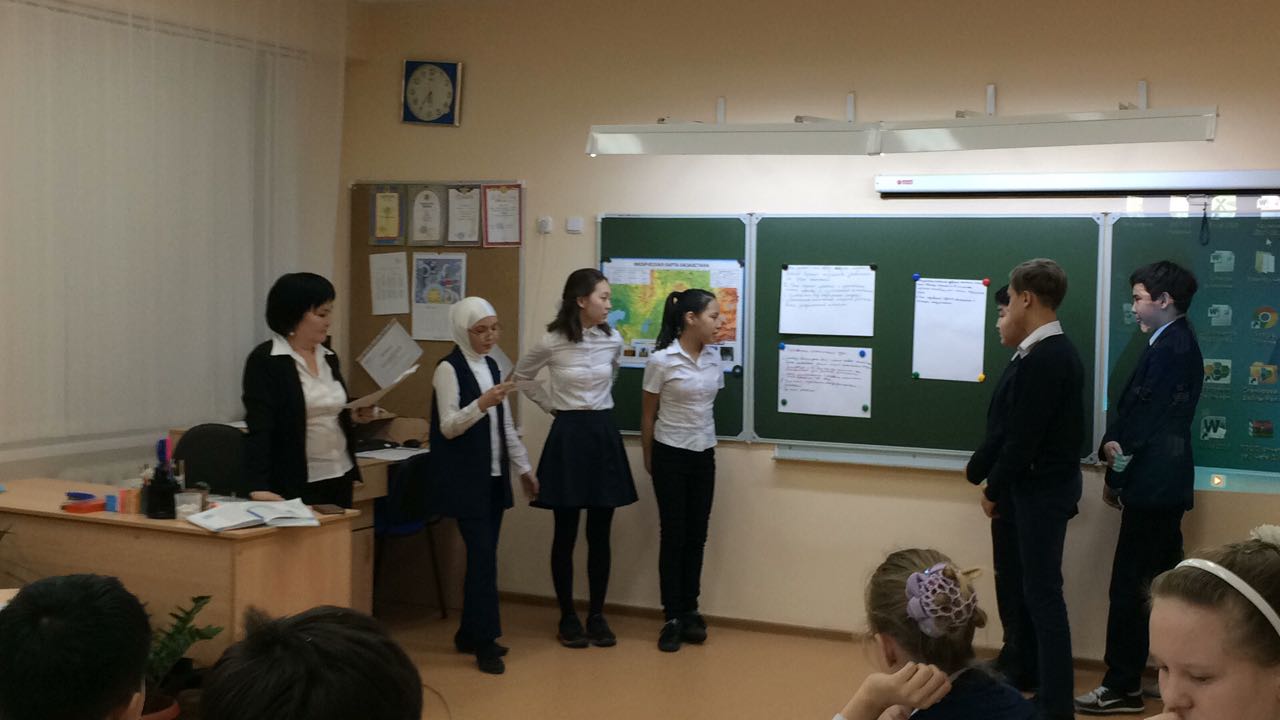 1 группа –  «Стадии развития кочевничества».Задание:1.Покажите стадии развития кочевничества, можно в виде схемы, объясните их.Перечислите, какие изделия были изобретены кочевниками. Поясните необходимость этих предметов.                      Подготовьте 1 вопрос по своей подтеме для других групп.2 группа – «Возникновение кочевого скотоводства» С.81-82 до …изобретения метал.удилЗадание:Объясните,  от чего зависят  занятия людей, что влияет на особенности хозяйства Назовите  причины перехода к скотоводствуПодготовьте 1  вопрос по своей подтеме для других групп.               3 группа: – «Возникновение кочевого скотоводства» С.82. с Изобретения металлических удил до С.83 …лошадей люди стали использовать…Задание:Что позволило увеличить поголовье лошадей?В каких регионах занимались земледелием и полукочевым скотоводством?Как происходил  торговый обмен между кочевыми и земледельческими племенами?Подготовьте  вопрос  по своей подтеме для других групп.4 группа: «Возникновение кочевого скотоводства» С.83 с …лошадей люди стали использовать… до конца параграфаКакие животные были  отобраны древними жителями для кочевого скотоводства?Какие качества животных позволили остановить свой выбор именно на них? А каких животных мало или  совсем не использовали в кочевом скотоводстве и почему?В каком регионе использовали верблюдов и почему?Подготовьте 1 вопрос по своей подтеме для других групп.Ответы групп – 2 мин4.Закрепление.  Слайды: «Проверь себя» 1-2 мин, Виды скота (на каз и рус языках), причины перехода к кочевому скотоводству. Заполнение листов самооценки      5. Рефлексия «Я не знал… — Теперь я знаю…»Подведение итогов урока, оценкиДомашнее задание §§24-25, проверить себя по тестам, поработать с картой1 группа –  «Стадии развития кочевничества».Задание:Покажите стадии развития кочевничества, можно в виде схемы, объясните их.Перечислите, какие изделия были изобретены кочевниками. Поясните необходимость этих предметов.                      Подготовьте 1 вопрос по своей подтеме для других групп.__________________________________________________________________2 группа – «Возникновение кочевого скотоводства» С.81-82 до …изобретения металлических удилЗадание:Объясните,  от чего зависят  занятия людей, что влияет на особенности хозяйстваНазовите  причины перехода к скотоводствуПодготовьте 1 вопрос по своей подтеме для других групп._______________________________________________________________3 группа: – «Возникновение кочевого скотоводства» С.82. с Изобретения металлических удил до С.83 …лошадей люди стали использовать…Задание:Что позволило увеличить поголовье лошадей?В каких регионах занимались земледелием и полукочевым скотоводством?Как происходил  торговый обмен между кочевыми и земледельческими племенами?Подготовьте  1 вопрос  по своей подтеме для других групп.__________________________________________________________________4 группа: «Возникновение кочевого скотоводства» С.83 с …лошадей люди стали использовать… до конца параграфаКакие животные были  отобраны древними жителями для кочевого скотоводства? Какие качества животных позволили остановить свой выбор именно на них?А каких животных мало или  совсем не использовали в кочевом скотоводстве и почему?В каком регионе использовали верблюдов и почему?Подготовьте 1 вопрос по своей подтеме для других групп.Правила поведения во время работы в командеСлушай своих товарищей, не перебивая.Помогай работать команде. От твоего участия зависит оценка всех членов команды.«Один за всех и все за одного». От того, как работает каждый, зависит результат работы  всех членов команды.Во время работы в команде разговаривай вполголоса, чтобы не мешать другим командам Используй время с максимальной пользой.Лист оценкиВыставляете по 1 баллу, если ответ положительный в каждую графуФИОБольше половины правильных ответов в «Да-Нет»Нашел информацию по заданиям  самостоятельноОтвечал на вопросы других группБольше половины правильных ответов в закреплении темыСоблюдал правила поведения для работы в командеОценкаФИОБольше половины правильных ответов в «Да-Нет»Нашел информацию по заданиям  самостоятельноОтвечал на вопросы других группБольше половины правильных ответов в закреплении темыСоблюдал правила поведения для работы в командеОценка